Лабораторная работа 1Создание карточки дней рождений на React. Понятие JSX. Модульный JS.  Знакомство с хуком useState.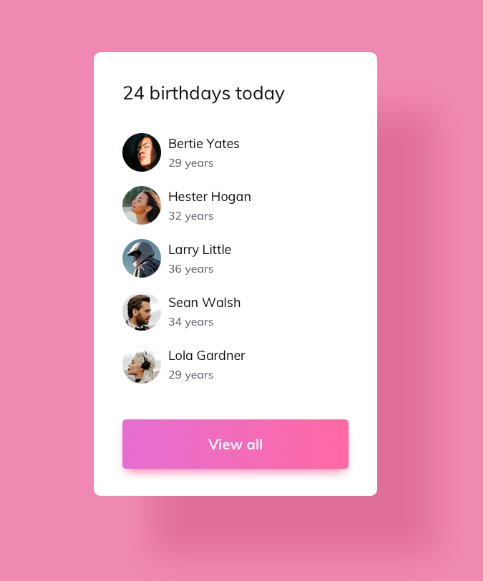 Ход работы1. Скачать папку setup с исходными файлами и установить все зависимости через терминал редактора кода : npm install2. Запустите подготовленный проект: npm run start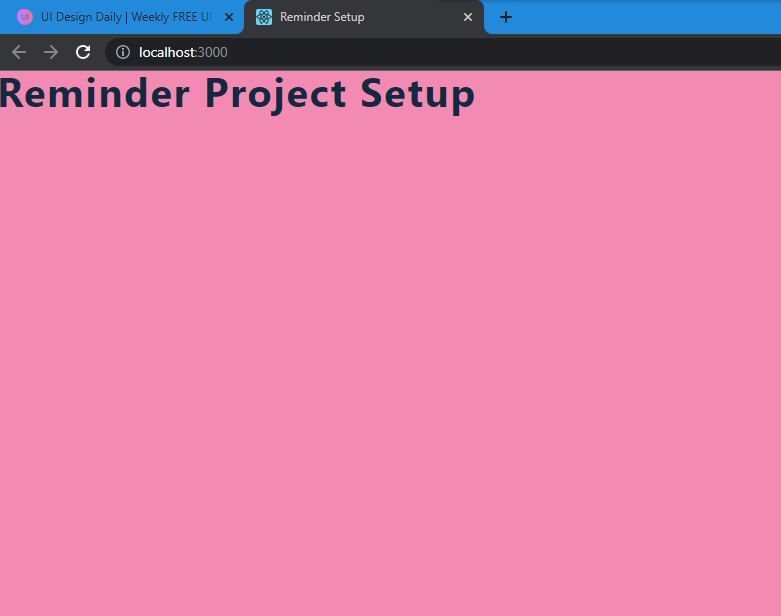 3. Создадим статическую структуру карточки и добавим в нее компонент List import React, { useState } from "react";import data from "./data";import List from "./List";function App() {  return (    <main>      <section className="container">        <h3>0 birthdays today</h3>        <List />        <button onClick={() => console.log("first LR")}>Clear All</button>      </section>    </main>  );}export default App;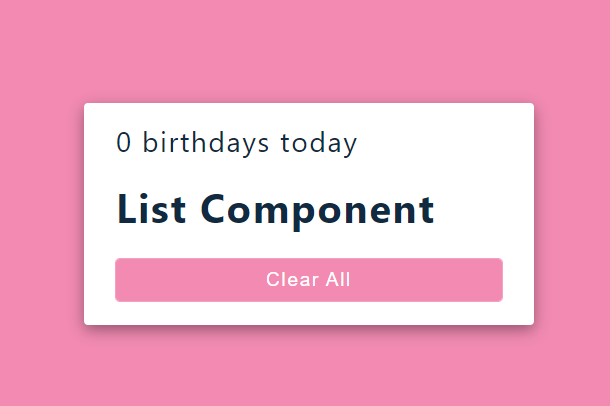 4. Реализуем состояние компонента List и назовем его people. Данное свойство будет содержать объект data (список людей с днями рождений):import React, { useState } from "react";import data from "./data";import List from "./List";function App() {  const [people, setPeople] = useState(data);  return (    <main>      <section className="container">        <h3>{people.length} birthdays today</h3>        <List people={people} />        <button onClick={() => console.log("first LR")}>Clear All</button>      </section>    </main>  );}export default App;5. Напишем код для компонента List для рендера информации из стейта people:import React from "react";const List = ({ people }) => {  return (    <>      {people.map((person) => {        const { id, name, age, image } = person;        return (          <article className="person" key={id}>            <img src={image} alt={name} />            <div>              <h4>{name}</h4>              <p>{age} yeras</p>            </div>          </article>        );      })}    </>  );};export default List;6. Реализуем обработку нажатия на кнопку и очистки списка людей:   <button onClick={() => setPeople([])}>Clear All</button>